國立屏東科技大學樂齡大學   報名表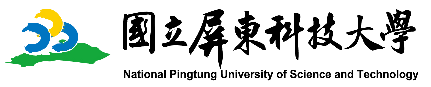 推薦人：                           ※如有請記得填寫唷!!《共有3頁~務必填寫完全才可報名》健康狀況調查表活動大部分時間在屏科大校園內進行，部分時間安排戶外體能活動及校外參訪。為確保活動期間您的安全，我們希望對您的健康狀況多一點了解，作為課程活動規劃之參考。請確實填寫本調查表，其內容絕對保密，謝謝合作！本人同意健康狀況調查表內容作為「樂齡大學」計畫健康評估之依據，所填答內容本人已確認無誤，也認為自己的健康情形適宜參加本次活動。※以上資料填寫完成，閱讀並同意注意事項後，請於下方簽名國立屏東科技大學個人資料蒐集聲明暨同意書國立屏東科技大學(以下簡稱本校)為校務所需蒐集、處理及利用您的個人資料，依據個人資料保護法規定，向 您告知下列事項，請詳閱：一、蒐集之目的：辦理本校樂齡大學業務之需要二、蒐集之個人資料類別:識別類(例如：姓名、國民身分證統一編號、電話號碼、行動電話、通訊及戶籍地址、電子郵遞地址、單位、職稱)、特徵類(例如：出生年月日、國籍)、家庭情形、及符合蒐集目的之各項個人資料類別等。三、個人資料利用之期間、地區、對象及方式:（一）期間：個人資料蒐集之特定目的存續期間、依相關法令規定、契約約定或本校因執行業務所必須之保存年限。（二）地區：本國。（三）對象：本校及其他與本校有業務往來之公務及非公務機關。（四）方式：以自動化機器或其他非自動化之利用方式。四、您可依個人資料保護法，就您的個人資料行使以下權利：（一）查詢或請求閱覽。（二）請求製給複製本。（三）請求補充或更正。（四）請求停止蒐集、處理或利用。（五）請求刪除。惟依相關法令規定、契約約定或本校因執行業務所必須者，得不依您請求為之。五、個人資料之提供：（一）您若拒絕提供個人資料，本校將無法提供相關服務，亦可能無法維護您的權益。（二）請依各項服務需求提供您正確、最新及完整的個人資料，若您的個人資料有任何異動，請主動向本校各業管單位申請更正。（三）若您提供錯誤、過時、不完整或具誤導性的資料，而損及您的相關權益，本校將不負相關賠償責任。六、本校聯絡方式:08-7703202轉分機7361范小姐本人瞭解上述告知事項，並同意貴校在符合上述告知事項範圍內，蒐集、處理及利用本人所提供之各項個人資料。立同意書人:                             (簽名)中華民國          年         月        日姓    名身分證字  號身分證字  號照片黏貼處【兩吋】性    別□男  □女出  生日  期膳  食□葷  □素照片黏貼處【兩吋】聯絡電話電話：(    )                    手機號碼：                     LINE ID ：                     (務必填寫)電話：(    )                    手機號碼：                     LINE ID ：                     (務必填寫)電話：(    )                    手機號碼：                     LINE ID ：                     (務必填寫)電話：(    )                    手機號碼：                     LINE ID ：                     (務必填寫)電話：(    )                    手機號碼：                     LINE ID ：                     (務必填寫)電話：(    )                    手機號碼：                     LINE ID ：                     (務必填寫)電話：(    )                    手機號碼：                     LINE ID ：                     (務必填寫)電話：(    )                    手機號碼：                     LINE ID ：                     (務必填寫)照片黏貼處【兩吋】E-mail聯絡地址緊急聯絡人務必填寫姓名：                  關係：              電話：姓名：                  關係：              電話：姓名：                  關係：              電話：姓名：                  關係：              電話：姓名：                  關係：              電話：姓名：                  關係：              電話：姓名：                  關係：              電話：姓名：                  關係：              電話：姓名：                  關係：              電話：學      歷□無  □小學  □國中  □高中職  □專科  □大學  □研究所以上□無  □小學  □國中  □高中職  □專科  □大學  □研究所以上□無  □小學  □國中  □高中職  □專科  □大學  □研究所以上□無  □小學  □國中  □高中職  □專科  □大學  □研究所以上□無  □小學  □國中  □高中職  □專科  □大學  □研究所以上□無  □小學  □國中  □高中職  □專科  □大學  □研究所以上□無  □小學  □國中  □高中職  □專科  □大學  □研究所以上□無  □小學  □國中  □高中職  □專科  □大學  □研究所以上□無  □小學  □國中  □高中職  □專科  □大學  □研究所以上退休前職業□家管        □退休前服務單位：               職稱：□家管        □退休前服務單位：               職稱：□家管        □退休前服務單位：               職稱：□家管        □退休前服務單位：               職稱：□家管        □退休前服務單位：               職稱：□家管        □退休前服務單位：               職稱：□家管        □退休前服務單位：               職稱：□家管        □退休前服務單位：               職稱：□家管        □退休前服務單位：               職稱：志工經驗□無          □有，服務單位：□無          □有，服務單位：□無          □有，服務單位：□無          □有，服務單位：□無          □有，服務單位：□無          □有，服務單位：□無          □有，服務單位：□無          □有，服務單位：□無          □有，服務單位：報名本次活動：□自行參與 □與親友同行(關係：     姓名：          ) □與配偶同行(配偶姓名：            )報名本次活動：□自行參與 □與親友同行(關係：     姓名：          ) □與配偶同行(配偶姓名：            )報名本次活動：□自行參與 □與親友同行(關係：     姓名：          ) □與配偶同行(配偶姓名：            )報名本次活動：□自行參與 □與親友同行(關係：     姓名：          ) □與配偶同行(配偶姓名：            )報名本次活動：□自行參與 □與親友同行(關係：     姓名：          ) □與配偶同行(配偶姓名：            )報名本次活動：□自行參與 □與親友同行(關係：     姓名：          ) □與配偶同行(配偶姓名：            )報名本次活動：□自行參與 □與親友同行(關係：     姓名：          ) □與配偶同行(配偶姓名：            )報名本次活動：□自行參與 □與親友同行(關係：     姓名：          ) □與配偶同行(配偶姓名：            )報名本次活動：□自行參與 □與親友同行(關係：     姓名：          ) □與配偶同行(配偶姓名：            )報名本次活動：□自行參與 □與親友同行(關係：     姓名：          ) □與配偶同行(配偶姓名：            )報名班別：□樂齡A班(星期二上課)□樂齡B班(星期一上課)※上課星期有時會因教師時間有所變動，若造成不變請見諒。報名班別：□樂齡A班(星期二上課)□樂齡B班(星期一上課)※上課星期有時會因教師時間有所變動，若造成不變請見諒。報名班別：□樂齡A班(星期二上課)□樂齡B班(星期一上課)※上課星期有時會因教師時間有所變動，若造成不變請見諒。報名班別：□樂齡A班(星期二上課)□樂齡B班(星期一上課)※上課星期有時會因教師時間有所變動，若造成不變請見諒。報名班別：□樂齡A班(星期二上課)□樂齡B班(星期一上課)※上課星期有時會因教師時間有所變動，若造成不變請見諒。是否參與過屏科樂齡大學：□是，已參加過本校    年  □否，從未參加過是否參與過屏科樂齡大學：□是，已參加過本校    年  □否，從未參加過是否參與過屏科樂齡大學：□是，已參加過本校    年  □否，從未參加過是否參與過屏科樂齡大學：□是，已參加過本校    年  □否，從未參加過是否參與過屏科樂齡大學：□是，已參加過本校    年  □否，從未參加過報名班別：□樂齡A班(星期二上課)□樂齡B班(星期一上課)※上課星期有時會因教師時間有所變動，若造成不變請見諒。報名班別：□樂齡A班(星期二上課)□樂齡B班(星期一上課)※上課星期有時會因教師時間有所變動，若造成不變請見諒。報名班別：□樂齡A班(星期二上課)□樂齡B班(星期一上課)※上課星期有時會因教師時間有所變動，若造成不變請見諒。報名班別：□樂齡A班(星期二上課)□樂齡B班(星期一上課)※上課星期有時會因教師時間有所變動，若造成不變請見諒。報名班別：□樂齡A班(星期二上課)□樂齡B班(星期一上課)※上課星期有時會因教師時間有所變動，若造成不變請見諒。汽機車 車牌號碼汽車(350元)：機車(100元)：汽機車 車牌號碼汽車(350元)：機車(100元)：汽機車 車牌號碼汽車(350元)：機車(100元)：汽機車 車牌號碼汽車(350元)：機車(100元)：汽機車 車牌號碼汽車(350元)：機車(100元)：資訊來源□親友介紹 □學校網頁 □facebook □舊生 □招生海報 □其他         □親友介紹 □學校網頁 □facebook □舊生 □招生海報 □其他         □親友介紹 □學校網頁 □facebook □舊生 □招生海報 □其他         □親友介紹 □學校網頁 □facebook □舊生 □招生海報 □其他         □親友介紹 □學校網頁 □facebook □舊生 □招生海報 □其他         □親友介紹 □學校網頁 □facebook □舊生 □招生海報 □其他         □親友介紹 □學校網頁 □facebook □舊生 □招生海報 □其他         □親友介紹 □學校網頁 □facebook □舊生 □招生海報 □其他         □親友介紹 □學校網頁 □facebook □舊生 □招生海報 □其他         身分證影本黏貼處【正面】身分證影本黏貼處【正面】身分證影本黏貼處【正面】身分證影本黏貼處【正面】身分證影本黏貼處【正面】身分證影本黏貼處【正面】身分證影本黏貼處【反面】身分證影本黏貼處【反面】身分證影本黏貼處【反面】身分證影本黏貼處【反面】姓名：性別：年齡：1.請自評您的健康狀況□很好  □普通  □不滿意  □差□很好  □普通  □不滿意  □差2.指定之醫療院所□無             □榮民總醫院   □寶健醫院□屏東基督教醫院 □衛生福利部屏東醫院  □其他：□無             □榮民總醫院   □寶健醫院□屏東基督教醫院 □衛生福利部屏東醫院  □其他：3.您是否有規律運動的習慣？□是，您的運動是□慢跑 □游泳   □健走 □球類運動□瑜珈 □養生操 □單車 □爬山□其他：□否，原因：□是，您的運動是□慢跑 □游泳   □健走 □球類運動□瑜珈 □養生操 □單車 □爬山□其他：□否，原因：4.您最近一年內曾否住院過？□是，原因：□否□是，原因：□否5.您是否需要定期服用藥物？□是，目前服用藥物為：□否□是，目前服用藥物為：□否6.您是否曾接受過外科手術？□是，原因：□否□是，原因：□否7.您目前是否有以下健康狀況？□無 □重聽  □中風  □心悸  □失眠 □心臟病   □糖尿病   □下背痛  □哮喘  □眼疾 □腎臟病   □高血壓   □無法久站 □支氣管炎 □腰椎疾病 □退化性關節炎 □骨質疏鬆症  □其他：□無 □重聽  □中風  □心悸  □失眠 □心臟病   □糖尿病   □下背痛  □哮喘  □眼疾 □腎臟病   □高血壓   □無法久站 □支氣管炎 □腰椎疾病 □退化性關節炎 □骨質疏鬆症  □其他：8.您目前是否已接種COVID-19疫苗?□是，接種幾劑：□否□是，接種幾劑：□否